Заседание Совещательного органа при контрольно-счетной палате Архангельской области 21 апреля 2020 года21 апреля 2020 года состоялось заседание Совещательного органа при контрольно-счетной палате Архангельской области под председательством председателя контрольно-счетной палаты Архангельской области А.А. Дементьева.В заседании приняли участие депутаты Архангельского областного Собрания депутатов.На заседании были рассмотрены результаты контрольного мероприятия «Проверка соблюдения бюджетного и иного законодательства при расходовании бюджетных средств, направленных на реализацию мероприятия «Строительство средней общеобразовательной школы с эстетическим уклоном на 240 мест в пос. Ерцево Коношского района» в рамках государственной программы Архангельской области «Развитие образования и науки Архангельской области (2013-2025 годы)». Докладчик: И.А. Лемнева, главный инспектор аппарата контрольно-счетной палаты Архангельской области.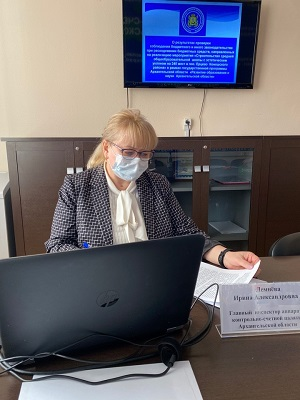 